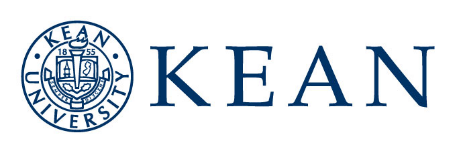 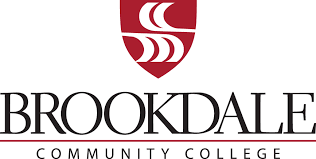 KEAN UNIVERSITY: COLLEGE OF College of Natural, Applied and Health Sciences
 (70100) B.A. in Biology (General Option): 120 SEMESTER HOURS (S.H.)For students graduating from Brookdale Community College with the A.S. in Mathematics/Science-Biology Option and transferring to Kean UniversityKean University Courses are in Blue (55 S.H.)  Brookdale Community College Courses are in Red (65 S.H.)EFFECTIVE: Fall 2021                                           KEAN GPA REQUIREMENTS:  Minimum 2.5 for Declaration G.P.A., Major G.P.A. and Graduation G.P.A.GENERAL EDUCATION:                    42 S.H.GENERAL EDUCATION:                    42 S.H.GENERAL EDUCATION:                    42 S.H.GENERAL EDUCATION:                    42 S.H.ADDITIONAL REQUIRED COURSES:  23 S.H.ADDITIONAL REQUIRED COURSES:  23 S.H.ADDITIONAL REQUIRED COURSES:  23 S.H.ADDITIONAL REQUIRED COURSES:  23 S.H.Foundations Requirements               13 S.H.Foundations Requirements               13 S.H.Foundations Requirements               13 S.H.Foundations Requirements               13 S.H.CHEM 2581 Organic Chemistry I Lecture3 CHEM 2581 Organic Chemistry I Lecture3 CHEM 203 Organic Chem I3GE 3000 Transfer TransitionsGE 3000 Transfer Transitions11CHEM 2581L Organic Chemistry I LabCHEM 2581L Organic Chemistry I LabCHEM 203 Organic Chem I1ENG 1030 English CompENGL 121 English Comp I33CHEM 2582 Organic Chemistry II Lecture  CHEM 2582 Organic Chemistry II Lecture  CHEM 204 Organic Chem II3MATH 1054 Pre-CalculusMATH 1054 Pre-Calculus33CHEM 2582L Organic Chemistry II Lab  CHEM 2582L Organic Chemistry II Lab  CHEM 204 Organic Chem II1COMM 1402 Speech CommExtra credits from CHEM 101, CHEM 102 and MATH 1311, 233ENV 1000 Intro to Environmental Sci ENV 1000 Intro to Environmental Sci BIOL 208 Ecology and Field Biology3GE 2024 Research & TechnologyENGL 122 English Comp II33MATH 2415 Calculus IMATH 2415 Calculus IMATH 2415 Calculus I4PHYS 2091 General Physics IPHYS 2091 General Physics IPHYS 2091 General Physics I4DISCIPLINARY & INTERDISCIPLINARY DISTRIBUTION COURSES 19 S.H.DISCIPLINARY & INTERDISCIPLINARY DISTRIBUTION COURSES 19 S.H.DISCIPLINARY & INTERDISCIPLINARY DISTRIBUTION COURSES 19 S.H.DISCIPLINARY & INTERDISCIPLINARY DISTRIBUTION COURSES 19 S.H.PHYS 2092 General Physics IIPHYS 2092 General Physics IIPHYS 2092 General Physics II4Humanities (from different areas):       9 S.H.Humanities (from different areas):       9 S.H.Humanities (from different areas):       9 S.H.Humanities (from different areas):       9 S.H.ENG 2403 World Literature  BCC General Education Credits I133ACADEMIC MAJOR: 32 S.H. (all major courses require a minimum grade of C)ACADEMIC MAJOR: 32 S.H. (all major courses require a minimum grade of C)ACADEMIC MAJOR: 32 S.H. (all major courses require a minimum grade of C)ACADEMIC MAJOR: 32 S.H. (all major courses require a minimum grade of C)Take two “GE-approved” courses from two areas below:Take two “GE-approved” courses from two areas below:Take two “GE-approved” courses from two areas below:Take two “GE-approved” courses from two areas below:Major Required Courses             24 S.H.Major Required Courses             24 S.H.Major Required Courses             24 S.H.Major Required Courses             24 S.H.Fine Arts or Art HistoryBCC Humanities Requirement133BIO 1300 General Biology I  BIO 1300 General Biology I  BIOL 101 General Biology I4Philosophy or ReligionBCC Humanities Requirement133BIO 1400 General Biology II  BIO 1400 General Biology II  BIOL 102 General Biology II4Foreign Languages (must take I and II for credit)BCC Humanities Requirement133BIO 2500 Principles of Botany BIO 2500 Principles of Botany BIO 2500 Principles of Botany 4Foreign Languages (must take I and II for credit)BCC Humanities/Social Sciences Requirement133BIO 2500 Principles of Botany BIO 2500 Principles of Botany BIO 2500 Principles of Botany 4Music or TheatreBCC Humanities/Social Sciences Requirement133BIO 3400 Zoology: Form & FunctionBIO 3400 Zoology: Form & FunctionBIO 3400 Zoology: Form & Function4InterdisciplinaryBCC Humanities/Social Sciences Requirement133BIO 3614 Principles of Ecology (WE)BIO 3614 Principles of Ecology (WE)BIO 3614 Principles of Ecology (WE)4BIO 3709 Principles of GeneticsBIO 3709 Principles of GeneticsBIO 3709 Principles of Genetics4Social Sciences:                                   9 S.H.Social Sciences:                                   9 S.H.Social Sciences:                                   9 S.H.Social Sciences:                                   9 S.H.Biology Major Electives:              8 S.H. Selected with Departmental advisement at 3000-4000 levelBiology Major Electives:              8 S.H. Selected with Departmental advisement at 3000-4000 levelBiology Major Electives:              8 S.H. Selected with Departmental advisement at 3000-4000 levelBiology Major Electives:              8 S.H. Selected with Departmental advisement at 3000-4000 levelHIST 1062 Worlds of HistoryBCC General Education Credits II133Major Elective 1Major Elective 1Take any one of the following BCC courses: BIOL 205, BIOL 206, BIOL 207, BIOL 213 or BIOL 2154Take two “GE-approved” courses from two areas below:Take two “GE-approved” courses from two areas below:Take two “GE-approved” courses from two areas below:Take two “GE-approved” courses from two areas below:Major Elective 1Major Elective 1Take any one of the following BCC courses: BIOL 205, BIOL 206, BIOL 207, BIOL 213 or BIOL 2154PsychologyBCC Social Sciences Credits133Major Elective 1Major Elective 1Take any one of the following BCC courses: BIOL 205, BIOL 206, BIOL 207, BIOL 213 or BIOL 2154Political Science BCC Social Sciences Credits133Major Elective 1Major Elective 1Take any one of the following BCC courses: BIOL 205, BIOL 206, BIOL 207, BIOL 213 or BIOL 2154Economics, World Geography or ES 1010BCC Social Sciences Credits133Major Elective 1Major Elective 1Take any one of the following BCC courses: BIOL 205, BIOL 206, BIOL 207, BIOL 213 or BIOL 2154Economics, World Geography or ES 1010Extra credits from CHEM 203, CHEM 204 and BIOL 208133Major Elective 2Major Elective 2Major Elective 24Sociology / AnthropologyExtra credits from CHEM 203, CHEM 204 and BIOL 208133InterdisciplinaryExtra credits from CHEM 203, CHEM 204 and BIOL 208133Major Capstone Course:             3 S. H.Major Capstone Course:             3 S. H.Major Capstone Course:             3 S. H.Major Capstone Course:             3 S. H.BIO 4970 Seminar in Integrative BiologyBIO 4970 Seminar in Integrative BiologyBIO 4970 Seminar in Integrative Biology3Science & Mathematics:                      11 S.H.Science & Mathematics:                      11 S.H.Science & Mathematics:                      11 S.H.Science & Mathematics:                      11 S.H.MATH 1016 Statistics (BIO Section)MATH 131 Statistics2MATH 131 Statistics23FREE ELECTIVES:                      20 S.H.(50% of the credits must be at the 3000-4000 level)FREE ELECTIVES:                      20 S.H.(50% of the credits must be at the 3000-4000 level)FREE ELECTIVES:                      20 S.H.(50% of the credits must be at the 3000-4000 level)FREE ELECTIVES:                      20 S.H.(50% of the credits must be at the 3000-4000 level)CHEM 1083 Chemistry I3CHEM 101 General Chem I344FREE ELECTIVES:                      20 S.H.(50% of the credits must be at the 3000-4000 level)FREE ELECTIVES:                      20 S.H.(50% of the credits must be at the 3000-4000 level)FREE ELECTIVES:                      20 S.H.(50% of the credits must be at the 3000-4000 level)FREE ELECTIVES:                      20 S.H.(50% of the credits must be at the 3000-4000 level)CHEM 1084 Chemistry II3CHEM 102 General Chem II344BIO 1996 Intro to Biological Research (optional)BIO 1996 Intro to Biological Research (optional)BIO 1996 Intro to Biological Research (optional)0-1BIO 3291-93 Internship (optional)BIO 3291-93 Internship (optional)BIO 3291-93 Internship (optional)0-31This substitution is allowed under the NJ Statewide Transfer Agreement if you graduate with the A.S. in Mathematics/Science – Biology Option from Brookdale Community College.1This substitution is allowed under the NJ Statewide Transfer Agreement if you graduate with the A.S. in Mathematics/Science – Biology Option from Brookdale Community College.1This substitution is allowed under the NJ Statewide Transfer Agreement if you graduate with the A.S. in Mathematics/Science – Biology Option from Brookdale Community College.1This substitution is allowed under the NJ Statewide Transfer Agreement if you graduate with the A.S. in Mathematics/Science – Biology Option from Brookdale Community College.Any 1000-4000 level Kean CourseAny 1000-4000 level Kean CourseAny 1000-4000 level Kean Course31This substitution is allowed under the NJ Statewide Transfer Agreement if you graduate with the A.S. in Mathematics/Science – Biology Option from Brookdale Community College.1This substitution is allowed under the NJ Statewide Transfer Agreement if you graduate with the A.S. in Mathematics/Science – Biology Option from Brookdale Community College.1This substitution is allowed under the NJ Statewide Transfer Agreement if you graduate with the A.S. in Mathematics/Science – Biology Option from Brookdale Community College.1This substitution is allowed under the NJ Statewide Transfer Agreement if you graduate with the A.S. in Mathematics/Science – Biology Option from Brookdale Community College.Any 1000-4000 level Kean CourseAny 1000-4000 level Kean CourseAny 1000-4000 level Kean Course31This substitution is allowed under the NJ Statewide Transfer Agreement if you graduate with the A.S. in Mathematics/Science – Biology Option from Brookdale Community College.1This substitution is allowed under the NJ Statewide Transfer Agreement if you graduate with the A.S. in Mathematics/Science – Biology Option from Brookdale Community College.1This substitution is allowed under the NJ Statewide Transfer Agreement if you graduate with the A.S. in Mathematics/Science – Biology Option from Brookdale Community College.1This substitution is allowed under the NJ Statewide Transfer Agreement if you graduate with the A.S. in Mathematics/Science – Biology Option from Brookdale Community College.FEX 1000MATH 151 or MATH 1524MATH 151 or MATH 152442MATH 131 (Statistics) is a prerequisite for BIOL 208 Ecology and Field Biology at Brookdale Community College and fulfills the Elective Credit Requirement for the A.S. in Mathematics/Science – Biology Option.2MATH 131 (Statistics) is a prerequisite for BIOL 208 Ecology and Field Biology at Brookdale Community College and fulfills the Elective Credit Requirement for the A.S. in Mathematics/Science – Biology Option.2MATH 131 (Statistics) is a prerequisite for BIOL 208 Ecology and Field Biology at Brookdale Community College and fulfills the Elective Credit Requirement for the A.S. in Mathematics/Science – Biology Option.2MATH 131 (Statistics) is a prerequisite for BIOL 208 Ecology and Field Biology at Brookdale Community College and fulfills the Elective Credit Requirement for the A.S. in Mathematics/Science – Biology Option.Any 3000-4000 level Kean CourseAny 3000-4000 level Kean CourseAny 3000-4000 level Kean Course32MATH 131 (Statistics) is a prerequisite for BIOL 208 Ecology and Field Biology at Brookdale Community College and fulfills the Elective Credit Requirement for the A.S. in Mathematics/Science – Biology Option.2MATH 131 (Statistics) is a prerequisite for BIOL 208 Ecology and Field Biology at Brookdale Community College and fulfills the Elective Credit Requirement for the A.S. in Mathematics/Science – Biology Option.2MATH 131 (Statistics) is a prerequisite for BIOL 208 Ecology and Field Biology at Brookdale Community College and fulfills the Elective Credit Requirement for the A.S. in Mathematics/Science – Biology Option.2MATH 131 (Statistics) is a prerequisite for BIOL 208 Ecology and Field Biology at Brookdale Community College and fulfills the Elective Credit Requirement for the A.S. in Mathematics/Science – Biology Option.Any 3000-4000 level Kean CourseAny 3000-4000 level Kean CourseAny 3000-4000 level Kean Course32MATH 131 (Statistics) is a prerequisite for BIOL 208 Ecology and Field Biology at Brookdale Community College and fulfills the Elective Credit Requirement for the A.S. in Mathematics/Science – Biology Option.2MATH 131 (Statistics) is a prerequisite for BIOL 208 Ecology and Field Biology at Brookdale Community College and fulfills the Elective Credit Requirement for the A.S. in Mathematics/Science – Biology Option.2MATH 131 (Statistics) is a prerequisite for BIOL 208 Ecology and Field Biology at Brookdale Community College and fulfills the Elective Credit Requirement for the A.S. in Mathematics/Science – Biology Option.2MATH 131 (Statistics) is a prerequisite for BIOL 208 Ecology and Field Biology at Brookdale Community College and fulfills the Elective Credit Requirement for the A.S. in Mathematics/Science – Biology Option.Any 3000-4000 level Kean Course(s)Any 3000-4000 level Kean Course(s)Any 3000-4000 level Kean Course(s)43Kean University requires a minimum grade of C in this course.3Kean University requires a minimum grade of C in this course.3Kean University requires a minimum grade of C in this course.3Kean University requires a minimum grade of C in this course.4MATH 151 or MATH 152 is a prerequisite or corequisite for BIOL 208 at Brookdale Community College.4MATH 151 or MATH 152 is a prerequisite or corequisite for BIOL 208 at Brookdale Community College.4MATH 151 or MATH 152 is a prerequisite or corequisite for BIOL 208 at Brookdale Community College.4MATH 151 or MATH 152 is a prerequisite or corequisite for BIOL 208 at Brookdale Community College.TOTAL CREDITS                                                                                  120 S.H.TOTAL CREDITS                                                                                  120 S.H.TOTAL CREDITS                                                                                  120 S.H.TOTAL CREDITS                                                                                  120 S.H.4MATH 151 or MATH 152 is a prerequisite or corequisite for BIOL 208 at Brookdale Community College.4MATH 151 or MATH 152 is a prerequisite or corequisite for BIOL 208 at Brookdale Community College.4MATH 151 or MATH 152 is a prerequisite or corequisite for BIOL 208 at Brookdale Community College.4MATH 151 or MATH 152 is a prerequisite or corequisite for BIOL 208 at Brookdale Community College.